Voices for Veterans ConcertRed Blazers Chorus with Special Guests, The Friends of Harmony Barbershop ChorusSaturday November 3, 2018, 2:00 PM at Sweet Home Middle School, 4150 Maple Road, AmherstGeneral Admission $10 | Veterans and Active Service Members: Free 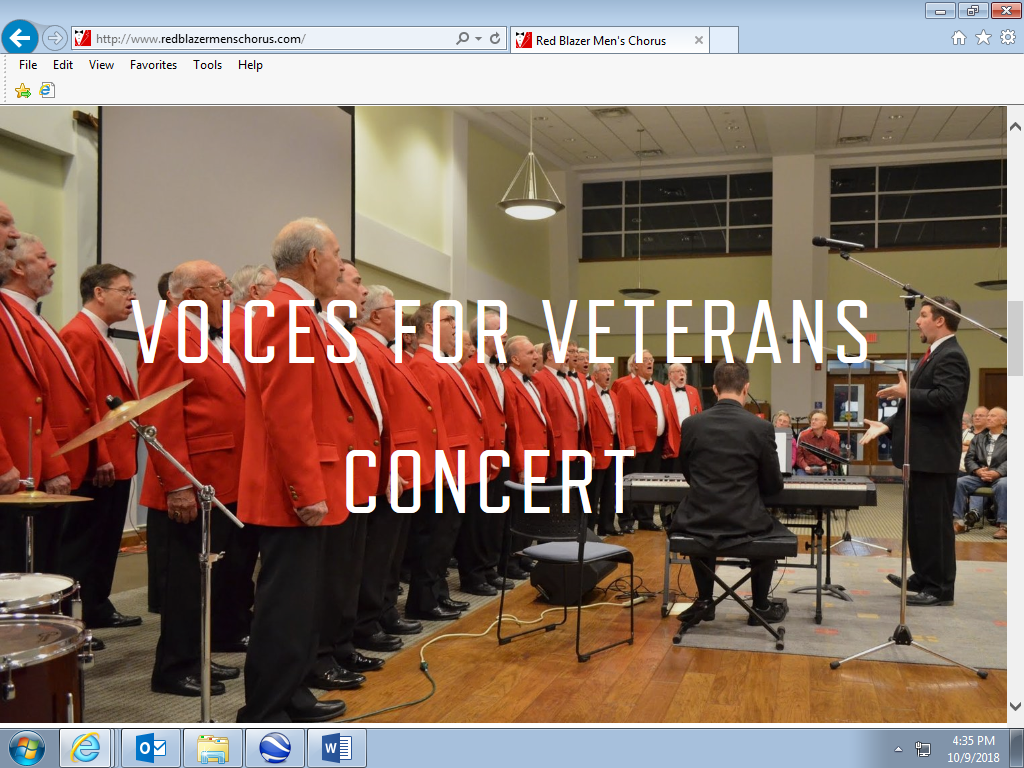 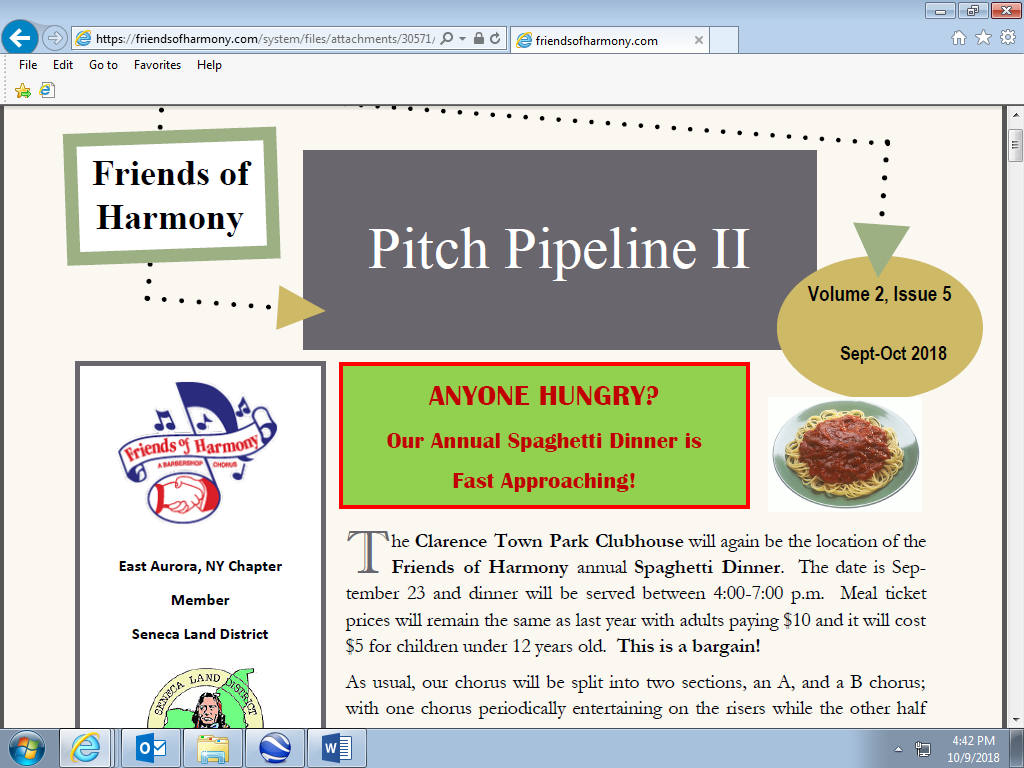 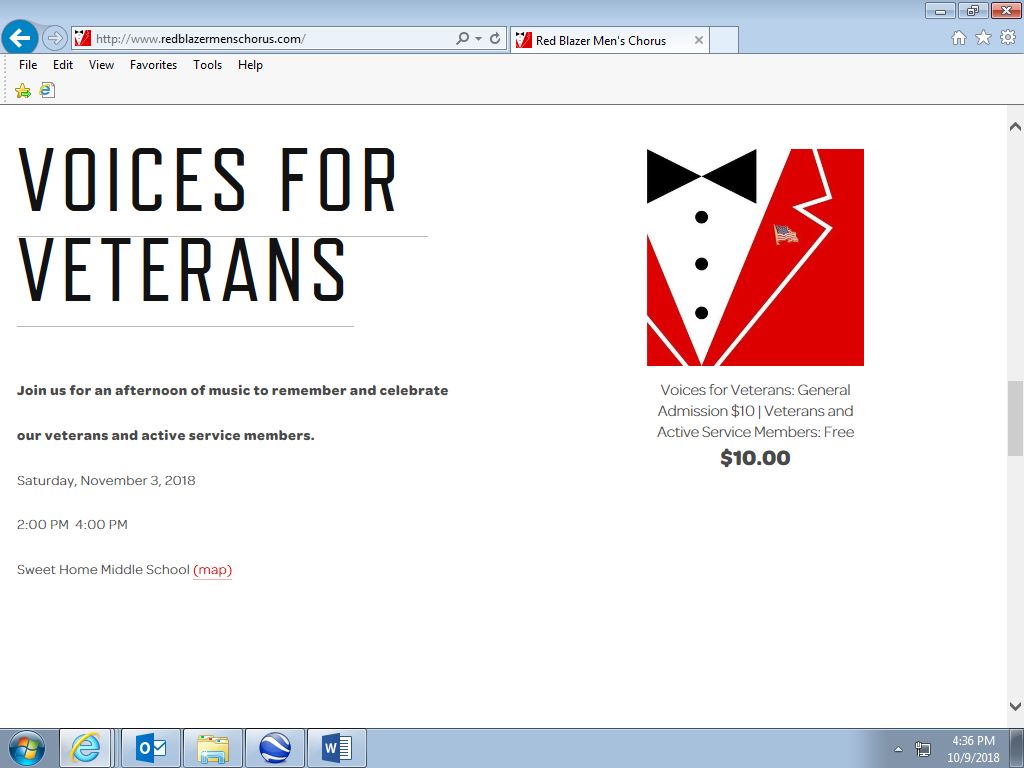 